Scoil BhrídeSwimming PolicyAquatics are part of the National Primary School Curriculum.Any child who is not attending swimming lessons through the school (whether due to illness, forgot gear, parents do not want their child to participate etc.) will be left under the supervision of another class teacher in the school building and given some other curriculum work to do until their own class teacher returns from supervising the swimming lessons.Ratification of Swimming PolicyThis policy was adopted by the Board of Management on _________________Signed: _________________________         Signed: __________________________ Chairperson of Board of Management             Principal Date: __________________________           Date: __________________________ Date of next review: __________________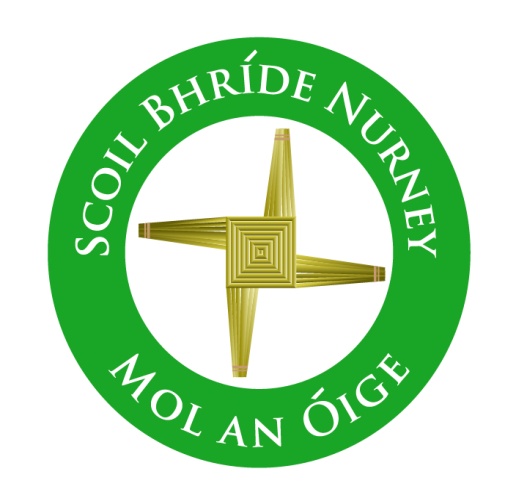 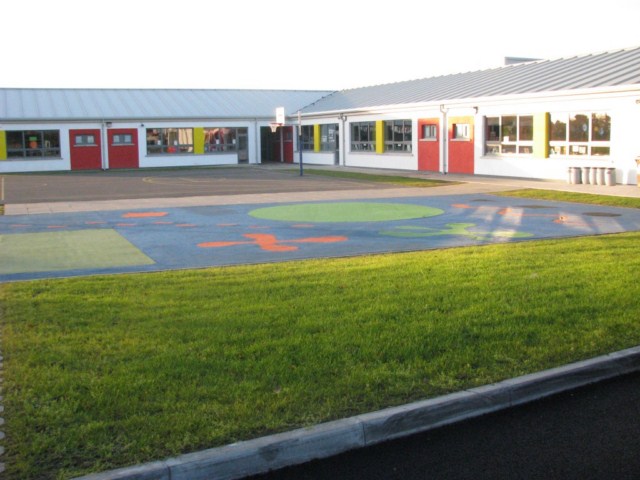 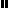 